BLOQUE  1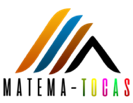 Nombre: ________________________________   Fecha: _____ Curso: ___BLOQUE  2Nombre: ________________________________   Fecha: _____ Curso: ___BLOQUE  3Nombre: ________________________________   Fecha: _____ Curso: ___BLOQUE  4Nombre: ________________________________   Fecha: _____ Curso: ___BLOQUE  5Nombre: ________________________________   Fecha: _____ Curso: ___BLOQUE  6Nombre: ________________________________   Fecha: _____ Curso: ___